ABC Restaurant123 Main Street S.E.Minneapolis, MN 55404        LIC#:        Email:                                                      Phone:HACCP PLANReduced Oxygen PackagingRaw Meats & PoultrySOP’sROP ProceduresCleaning and SanitizingEmployee PracticesTraining Program[Month, Day, Year] Vacuum Packaging Raw Meats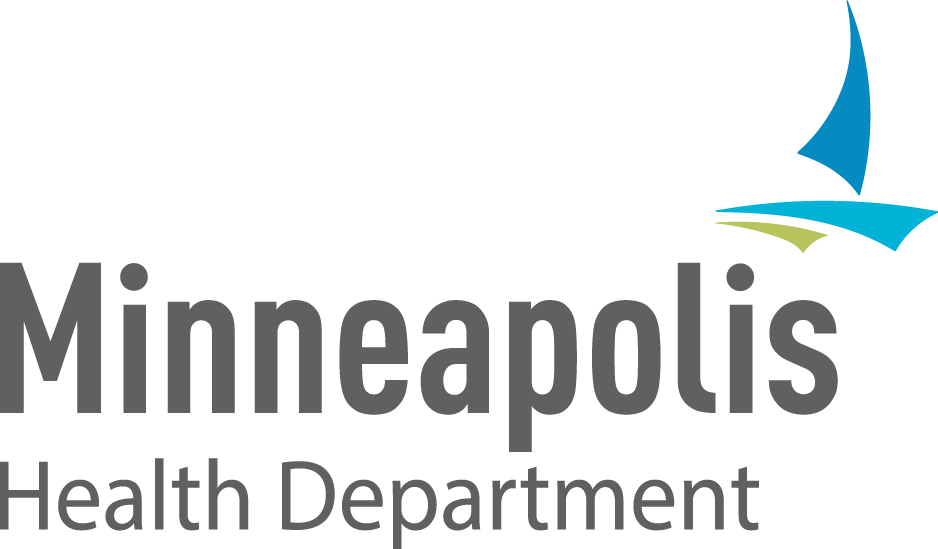 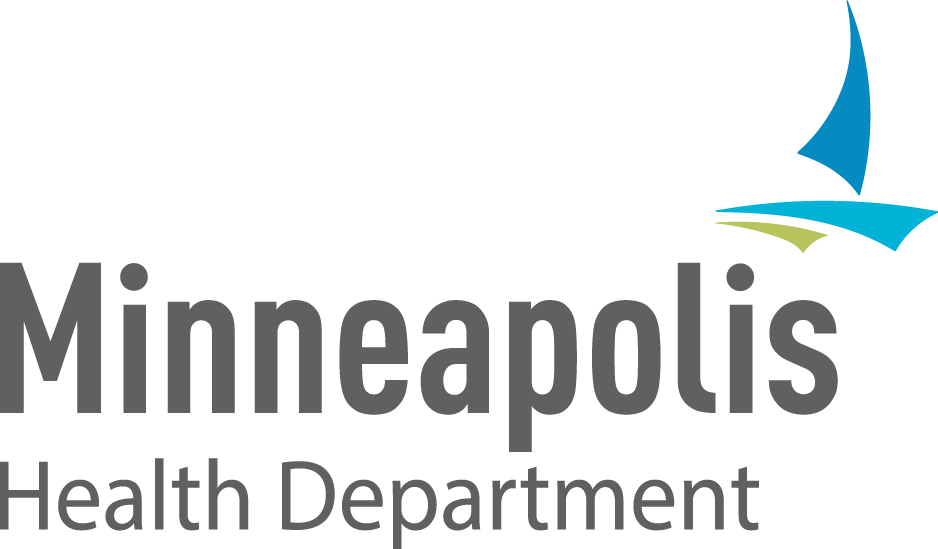 Products:       	Raw meats (specify) and poultry (specify)Ingredients:   	Raw meats and poultry with no additional ingredients added (or specify added ingredients) Intended Use: 	Served in the restaurant to dinersTime/Shelf-Life:	30 days under cold storage (41°F), or frozen indefinitely  PROCESS DESCRIPTION (specify) ABC Restaurant’s reduced vacuum packaging (ROP) processes are limited to raw meats and poultry which are packaged for in-house restaurant use only for the purposes of saving cooler/freezer storage space and to keep the freshness of the meats and poultry. We purchase all meats and poultry from approved and licensed suppliers and inspect them during receiving for temperature (41°F or below) and quality. The handling, preparation, packaging, and monitoring of vacuum packaged products are conducted by employees who have thorough understanding of this HACCP plan and are trained in the reduced oxygen packaging processes. The ROP operations are conducted only in the designated areas of the kitchen and all vacuum packaged meats and poultry are removed from their bags prior to cooking.  EQUIPMENT LIST: (Attach all equipment specification sheets to end of document)Refrigerator: 	Specify Freezer:	SpecifyVacuum packager: 	SpecifyROP bags:	SpecifyThermometers: 	SpecifyHACCP TEAM MEMBERS:NAME		TITLE/ROLE				John Doe 	Executive chefJane Doe 	Sous chef Bob Doe 	Sous chef Jen Doe 	Sous chef RECIPE(S) (Specify) *Please add product recipes to be vacuum packaged including all ingredients, preparation steps, and corresponding weights*FLOW DIAGRAMHAZARD ANALYSISHACCP FORMVACUUM PACKAGING PROCEDURESOnly foodservice employees trained in the use of the reduced oxygen packaging equipment and have a thorough understanding of the HACCP plan shall conduct ROP operations.Receiving Raw Meat/Poultry: Inspect meat and poultry products upon receiving for temperature and quality and verify product temps are at or below 41ºF.  Receiving Packaging Materials: Inspect the condition of dry goods and packaging materials upon receipt.  Verify products are in good condition. Cold Storage: Immediately store all perishable products in the designated coolers with temperatures at or below 41°F.Dry Storage:  Store non-perishable products in a clean location that is separated from any potential sources of contamination.Preparation #1, Vacuum Packaging & Labeling (CCP 1): Assemble products, ingredients, packaging materials, labels, etc. necessary to the operation. Assemble products that are to be vacuum packaged and ensure products remain at room temperature no longer than 30 minutes during the packaging process. Place product in the packaging materials. Place bags in the vacuum machine ensuring that adequate space is provided around each package. Ensure that machine is working properly and settings are appropriate for the product being packaged. Start the machine and wait for the lid to open indicating that the process is complete. Remove packages from the machine. Visually check the seal to ensure that it is tight and that there are no food materials in the seal. Packages with a faulty seal should be re-packaged. Trim excess packaging as required.Properly label each package with a use-by-date that’s within 30 days of vacuum packaging the product. For products sold for retail sale additional labeling requirements are as follows: The product must be stored in a designated container that has a label that states product “must be kept refrigerated or frozen” and “must be discarded if past use-by-date”. Standard labeling is also required (1. common name of the food; 2. ingredient list; 3. Net weight; 4. manufacturer name and location; 5. allergen declaration).  Appropriate safe handling instruction labeling is also required.  Cold Storage: Time/Temperature Control (CCP 2): Place ROP packages in coolers or freezer immediately after vacuum packaging and labeling.Critical Limit: Products must be at or below 41°F and held in ROP packages for no longer than 30 days, unless frozen. Monitoring: The designated employees must visually check and record temperatures of ROP products at least twice a day during business operating times and record temperatures on the Refrigeration & Product Date/Label Log.  A daily check to confirm frozen state is acceptable.The designated employees must also visually check labels of ROP products for use-by-dates daily and record the check and any corrective action on Refrigeration & Product Date/Label Log.Corrective Action: If ambient cooler temperatures exceed 41°F, check actual product temperatures and if above 41°F, discard the product and notify the Manager on Duty that the cooler is not properly working. Record corrective actions on the Refrigeration & Product Date/Label Log. If the Use-By date is past the designated date, discard the product and record corrective actions on the Product Date/Label Log.Verification: Manager on Duty must verify that designated employees are monitoring and checking ROP product temperatures and use-by dates by visually monitoring employees during their shift and reviewing and signing Refrigeration & Product Date/Label Log daily.Cold Storage: Time/Temperature Control in Freezer: Monitoring: The designated employees must visually check and record temperatures of coolers containing ROP products at least once a day during business operating times and record temperatures on the Refrigeration & Product Date/Label Log. The designated employees must also visually check for labels of ROP products and record any corrective action on Refrigeration & Product Date / Label Log. Corrective Action: If ambient freezer temperature exceeds 32°F, check actual product temperatures and if above 32°F and below 41°F move the product to the cooler and notify the Manager on Duty that the freezer is not working properly. Record corrective actions on the Refrigeration & Product Date/Label Log. Re-label products with a new “use by date” to ensure that ROP product is not kept at refrigerated temperatures (33°F -41°F) for more than 30 cumulative days.Verification: Manager on Duty must verify that designated employees are monitoring and checking ROP product temperatures and use-by dates by visually monitoring employees during their shift and reviewing and signing Refrigeration & Product Date/Label Log daily. --------------------------------------------------------------------------------------------------------------------Preparation #2:  Remove vacuum packaged products from coolers, open the bag prior to cooking, and prepare meat or poultry product for cooking according to recipe.SANITATION STANDARD OPERATING PROCEDURES (SSOPs) EMPLOYEE HYGIENE AND PRACTICESHands are to be thoroughly washed in a designated hand sink with soap and water, paying particular attention to the areas underneath the fingernails and between the fingers by scrubbing thoroughly with a using a fingernail brush. Dry with single use towels. Handwashing is to be done at the following times:after using the toilet, in the toilet roomafter coughing, sneezing, using a tissue, using tobacco, eating, or drinkingafter handling soiled equipment or utensilsimmediately before engaging in food preparation activitiesduring food preparation as necessary to remove soil and prevent cross contaminationwhen switching between raw and ready-to-eat foodsother times as needed to maintain good sanitationFingernails must be kept trimmed, filed, free of nail polish, and maintained so the edges are cleanable and not rough.Eating and drinking is prohibited in areas where contamination of exposed food, clean equipment, utensils, unwrapped single service and single use articles could occur. A food employee may drink from a closed beverage container in a food prep area if it is handled to prevent contamination.Effective hair restraints must be worn in processing areas.Smoking and other uses of tobacco are prohibited.Clean outer clothing must be worn each day and changed as often as necessary throughout the day (when moving from a raw food operation to a ready-to-eat food operation).Frocks and aprons used by employees are to be hung in a designated area when not in use. They are not to be worn in the toilet area, eating areas and locker rooms.Footwear is to be kept clean.No jewelry (except a wedding band or other plain ring) is allowed during handling of food.Food employees shall report to the Person in Charge when they have a symptom caused by illness, infection, or other source that is:associated with diarrhea, vomiting or other acute gastrointestinal illnessjaundicea boil, infected wound or other lesion containing pus that is open or draining unless: if on the hands or wrists, unless a finger cot or other impermeable cover protects the lesion and a single use glove is worn if on exposed portions of the arms, the lesion is protected by an impermeable cover.The Person in Charge shall impose the proper restrictions and exclusions according to rule.CLEANING AND SANITIZINGEquipment Food Contact SurfacesProperly cleaned and sanitized food contact surfaces are critical to ensuring a safe, sanitary operation. Use of approved cleaners and sanitizers will reduce levels of pathogenic organisms to prevent cross contamination of the product. Detergent cleaners suspend and help remove various food soils. Chemical sanitizers (chlorine, quaternary ammonia, etc.) reduce the numbers of pathogens and other microorganism to insignificant levels.The cleanup process must be completed in accordance with following procedures:Pre-cleaning: Equipment and utensils shall be pre-flushed, presoaked, or scraped as necessary to eliminate excessive food debrisWashing: Equipment and utensils shall be effectively washed to remove or completely loosen soils using manual or mechanical means. Only approved chemicals are to be used in this process.  Rinsing: Washed utensils and equipment shall be rinsed to remove abrasives and to remove or dilute cleaning chemicals with waterSanitizing: After being washed and rinsed, equipment and utensils must be sanitized with an approved chemical by immersion, manual swabbing, brushing, or pressure spraying methods. Exposure time is important to ensure effectiveness of the chemical. Ensure that an appropriate chemical test kit is available and routinely used to ensure that accurate concentrations of the sanitizing solutions are being used.Frequency of Cleaning Equipment, Food Contact Surfaces and Utensils:Before each use with a different type of raw animal food, including beef, fish, lamb, pork, or poultry.Each time there is a change from working with raw foods to working with ready to eat foods.Between uses with raw fruits or vegetables and with potentially hazardous foods.At any time during the operation when contamination may have occurred.If used with potentially hazardous foods, throughout the day at least once every four hours.Utensils and equipment that are used to prepare food in a refrigerated room that maintains the utensils, equipment, and food under preparation at 41°F or less and are cleaned at least once every 24 hours.Before using or storing a food thermometer.For equipment used for storage of packaged or unpackaged food, including coolers, and the equipment is cleaned at a frequency necessary to eliminate soil residue.For ice bins, at a frequency necessary to preclude accumulation of soil or mold.Food contact surfaces of cooking equipment shall be cleaned at least once every 24 hrs.Non-food-contact surfaces of equipment shall be cleaned at a frequency necessary to prevent accumulation of soil residues.HACCP TRAINING FOR EMPLOYEESUnderstanding the potential hazards associated with reduced oxygen packaging.While the process of packaging foods using a reduced oxygen method extends the shelf life, it also can pose a serious public health threat. Generally, bacteria survive under conditions where there is oxygen present(aerobic conditions) or where oxygen is not present(anaerobic conditions).  Some bacteria have the ability to adapt to either condition.  Under traditional packaging conditions (aerobic conditions), spoilage bacteria would normally thrive, and the product would spoil before the more hazardous types of bacteria might become a problem. During the process of ‘vacuum packaging’ or ‘reduced oxygen packaging’, the air inside the package (which is approximately 21% oxygen) is eliminated, creating anaerobic conditions, and thereby changing the types of bacteria that can survive in the package. Spoilage organisms are eliminated, but several types of pathogenic bacteria survive and thrive under these conditions. The pathogen of greatest concern is Clostridium botulinum. While botulism bacteria will normally be killed in a cooking step, spores of the bacteria may survive and could grow and produce toxin if the conditions are right. These conditions are similar to those that occur in a vacuum/reduced oxygen package.  Other pathogens of concern may be Listeria monocytogenes, Yersinia enterocolitica, Campylobacter jejuni, and Clostridium perfringens.CONCEPTS REQUIRED FOR A SAFE OPERATIONA thorough understanding of this HACCP plan, the use of the reduced oxygen packaging equipment, and the HACCP based standard operating procedures is necessary for the safe operation of the restaurant’s vacuum packaged products. Areas to focus on include products that can be packaged, time and temperature control, prevention of cross contamination, and health and personal hygiene of food handlers.Products that can be packaged by ROPState of Minnesota regulations limit the types of foods that can be vacuum packaged. ABC Restaurant’s HACCP plan defines the foods that can be packaged using reduced oxygen packaging. Only the specific products on this list can be reduced oxygen packaged. Any addition to the above list must first have the approval of the Manager on Duty or Executive Chef. Changes must be noted in the HACCP PLAN. Foods to be reduced oxygen packaged at the restaurant must be limited to one that does not support the growth of Clostridium botulinum because of one of the following requirements:Has an aW of 0.91 or lessHas a pH of 4.6 or lessA food with a high level of competing organisms such as raw meat, raw poultry, or raw vegetablesA meat or poultry product cured at a food processing plant regulated by the USDA using substances specified in Code of Federal Regulations, title 9, subpart C, section 424.21, and is received in an intact packageBy limiting the types of food that can be ROP to those on the list, an additional barrier to the growth of Clostridium botulinum is provided and thereby helps to ensure a safe product. Time and Temperature ControlTemperature control is a very important factor in keeping all potentially hazardous foods safe. But the extended shelf life and decreased oxygen concentration allows certain pathogens to multiply in reduced oxygen conditions. To reduce the potential for growth of these pathogens, products(packaged and unpackaged) must be stored at cooler temperatures of 41o F or less for no more than 30 days unless approval for extended storage is granted by the health department.  Ensure that a properly calibrated temperature measuring device is always used for checking temperatures.  Preventing Cross ContaminationRaw foods should be handled separately from cooked and ready to eat foods to avoid cross contamination. Utensils, equipment, and work surfaces used for raw foods should be thoroughly cleaned and sanitized prior to using for cooked or ready-to-eat foods. In addition, ensure that ready-to-eat foods are stored so that blood or juices from raw products cannot drip or otherwise come into contact with them. Food handlers can also be a source of cross contamination through improper handwashing, or soiled clothing or aprons.Employee Health and HygieneThe health and personal hygiene of food handlers can also play a critical role in producing a safe ROP food. It is vital that employees working in this operation follow the Employee Hygiene and Practices guidelines in the Sanitation Standard Operating Procedures (SSOPs).Equipment Specification Sheets*Please add required equipment specification sheets listed on page 2*PROCESS STEPSPROCESS STEPSPROCESS STEPSPROCESS STEPSPROCESS STEPSPROCESS STEPSProcess StepPotential Hazards(B) Biological (C) Chemical (P) PhysicalIs this hazard significant?Justification of DecisionPreventative MeasuresIs this step a CCP?Receiving Raw Meats & Poultry(1)(B) Pathogens, Salmonella, and E. coli 0157:H7, Campylobacter jejune, Clostridium Botulinum, etc.YesFresh meat and poultry are known to contain pathogensMeat and poultry will be purchased from approved suppliers and received at proper temps.NoReceiving Packaging Materials (2)(C) Deleterious Chemicals(P) Foreign Material.NoFood packaging materials may have been damaged/contaminated during shipment and not suitable for food storage useInspect packaging at receiving to ensure integrity. Reject adulterated packaging materials. Ensure vacuum packaging bags are food grade.NoCold Storage of Raw Meats & Poultry (3)(B) Pathogens, Salmonella, and E. coli 0157:H7, Campylobacter jejune, Clostridium Botulinum, etc.YesPotential growth of pathogensAll meat and poultry will be immediately stored in coolers and freezers.  NoDry Storage of Packaging Materials (4)(P) Foreign Material.NoVisible foreign material that could compromise product safety; rodent droppings, insects, etc.Visual inspection of packaging materials to ensure no foreign material is present. Store in approved area within facility.NoPreparation #1, Vacuum Packing & Labeling (5)CCP#1(B) Pathogens, Salmonella, and E. coli 0157:H7, Campylobacter jejune, Clostridium Botulinum, etc.YesPotential growth of pathogens due to cross-contaminationImproperly date marked and unlabeled products can result in outdated or unsafe productsTime product will be in the temp. danger zone during assembly will be minimized and monitored. Designate an approved area for ROP. Ensure station and equipment are cleaned and sanitized prior to ROP of separate types of raw animal food. Ensure seal is complete. No debris in bag or seal. Each bag with be properly labeled with ‘Use-By’ date.YesCold Storage: Time/Temperature Control (6)CCP #2B) Pathogens, Salmonella, and E. coli 0157:H7, Campylobacter jejune, Clostridium Botulinum, Listeria, etc.YesPotential growth of pathogens if proper temperatures are not maintainedROP packaged and labeled products will be monitored for time and temperature control.YesPreparation #2ROP Bag Opened (7)B) Pathogens, Salmonella, and E. coli 0157:H7, Campylobacter jejune, Clostridium Botulinum, Listeria, etc.YesPotential for cross contamination and growth of pathogens ROP packaging will be opened prior to cooking and amount of time product spends in temperature danger zone will be minimized.NoCCPsCCPsCCPsCCPsCCPsCCPsCCPsCCPsCCPsCCPs(1)Critical Control Point(2)Hazard Description (3) Critical LimitsMonitoringMonitoringMonitoringMonitoring(8)Corrective Action(9)Verification Activities(10)Record-keeping Procedures(1)Critical Control Point(2)Hazard Description (3) Critical Limits(4)What(5)How(6)Frequency(7)Who(8)Corrective Action(9)Verification Activities(10)Record-keeping ProceduresPreparation #1, Vacuum Packaging & LabelingCCP 1Cold Storage: Time/Temperature ControlRefrigeratorCCP 2Cold Storage: Time/Temperature ControlFreezerCCP 2Cold Storage: Time / Temperature Control    CCP 2Pathogens:C.botulinumListeriaPathogens:C.botulinumListeriaPathogens:C.botulinumListeriaPathogens:C.botulinumListeriaTime Limit: A proper label will be affixed to each package.  Maximum refrigerated storage shelf life = 30 days or frozen indefinitelyTemperatures:Refrigerator: 41°F or lessTemperatures:Freezer: 32°F or lessTime Limit:30 days or less Properly affixed use-by date will be added to each vacuum sealed package.  Label should also state “product must be kept refrigerated or frozen” when packaged for retail sale.Product temps inside refrigeration units will be checked.Product in freezer will be checked daily to confirm items are in a frozen state.  Date on ROP product labels will be checked and recorded as either past used by date or not (yes/no), on Refrigeration and Product Date/Label logUse of a label-maker or other waterproof labeling deviceUse of thermometers placed between packages and visual check of cooler/freezer temperatures Freezer temperature gauge, product will be checked to confirm frozen state.  Visual check of the labels on the bagEach bag will be labeled 2x Daily for refrigerated product1x Daily for frozen product DailyDesignated food workerDesignated food workerDesignated food workerDesignated food workerIf a label is observed missing from a bag of ROP food product.  A label will be printed and added if production occurred on same date.  Otherwise, product will be discarded.  Immediately discard product if product temperature exceeds41°F, identify and eliminate cause of deviationIf ambient freezertemperature exceeds 32°F, check actual product temperatures and if above 32°F and below 41°F move the product to the cooler and notify the Manager on Duty that the freezer is not working properly. Record corrective actions on the Refrigeration & Product Date/ Label Log. Re-label products with a new “use by date” to ensure that ROP product is not kept at refrigerated temperatures (33-41) for more than 30 cumulative days.If date label on product is observed past 30 day expiration, product will be discarded and Refrigeration & Product Date / Label Log will be updated accordingly.   Presence of accurate labels will be verified to be in place on each bag before placing product into refrigeration unit by the designated HACCP team member.  Refrigeration & Product Date / Label Log will be reviewed daily by the executive chef or the manager on duty. Refrigeration & Product Date / Label Log will be reviewed and initialed daily by the executive chef or the manager on duty. Refrigeration & Product Date / Label Log will be reviewed and initialed daily by the executive chef or the manager on duty.Refrigeration & Product Date / Label Log. Maintain for 6 months Refrigeration & Product Date / Label Log. Maintain for 6 monthsRefrigeration & Product Date / Label Log. Maintain for 6 months. Refrigeration & Product Date / Label Log. Maintain for 6 months. Refrigeration & Product Date / Label LogInstructions:  The designated foodservice employee must check the temperatures of coolers holding vacuum packaged products and record the product/unit location, date, time, air/product temperature, and any corrective actions. Employee must check the product label of vacuum packaged products and ensure they do not exceed the use-by date. Employees must initialize this log on daily basis and the designated chef or manager must verify that foodservice workers have taken the required temperatures and checked product labels by visually monitoring food workers during their shift, and must review, initial, and date this log daily.  This log should be maintained for a minimum of 6 months.Refrigeration & Product Date / Label LogInstructions:  The designated foodservice employee must check the temperatures of coolers holding vacuum packaged products and record the product/unit location, date, time, air/product temperature, and any corrective actions. Employee must check the product label of vacuum packaged products and ensure they do not exceed the use-by date. Employees must initialize this log on daily basis and the designated chef or manager must verify that foodservice workers have taken the required temperatures and checked product labels by visually monitoring food workers during their shift, and must review, initial, and date this log daily.  This log should be maintained for a minimum of 6 months.Refrigeration & Product Date / Label LogInstructions:  The designated foodservice employee must check the temperatures of coolers holding vacuum packaged products and record the product/unit location, date, time, air/product temperature, and any corrective actions. Employee must check the product label of vacuum packaged products and ensure they do not exceed the use-by date. Employees must initialize this log on daily basis and the designated chef or manager must verify that foodservice workers have taken the required temperatures and checked product labels by visually monitoring food workers during their shift, and must review, initial, and date this log daily.  This log should be maintained for a minimum of 6 months.Refrigeration & Product Date / Label LogInstructions:  The designated foodservice employee must check the temperatures of coolers holding vacuum packaged products and record the product/unit location, date, time, air/product temperature, and any corrective actions. Employee must check the product label of vacuum packaged products and ensure they do not exceed the use-by date. Employees must initialize this log on daily basis and the designated chef or manager must verify that foodservice workers have taken the required temperatures and checked product labels by visually monitoring food workers during their shift, and must review, initial, and date this log daily.  This log should be maintained for a minimum of 6 months.Refrigeration & Product Date / Label LogInstructions:  The designated foodservice employee must check the temperatures of coolers holding vacuum packaged products and record the product/unit location, date, time, air/product temperature, and any corrective actions. Employee must check the product label of vacuum packaged products and ensure they do not exceed the use-by date. Employees must initialize this log on daily basis and the designated chef or manager must verify that foodservice workers have taken the required temperatures and checked product labels by visually monitoring food workers during their shift, and must review, initial, and date this log daily.  This log should be maintained for a minimum of 6 months.Refrigeration & Product Date / Label LogInstructions:  The designated foodservice employee must check the temperatures of coolers holding vacuum packaged products and record the product/unit location, date, time, air/product temperature, and any corrective actions. Employee must check the product label of vacuum packaged products and ensure they do not exceed the use-by date. Employees must initialize this log on daily basis and the designated chef or manager must verify that foodservice workers have taken the required temperatures and checked product labels by visually monitoring food workers during their shift, and must review, initial, and date this log daily.  This log should be maintained for a minimum of 6 months.Refrigeration & Product Date / Label LogInstructions:  The designated foodservice employee must check the temperatures of coolers holding vacuum packaged products and record the product/unit location, date, time, air/product temperature, and any corrective actions. Employee must check the product label of vacuum packaged products and ensure they do not exceed the use-by date. Employees must initialize this log on daily basis and the designated chef or manager must verify that foodservice workers have taken the required temperatures and checked product labels by visually monitoring food workers during their shift, and must review, initial, and date this log daily.  This log should be maintained for a minimum of 6 months.Refrigeration & Product Date / Label LogInstructions:  The designated foodservice employee must check the temperatures of coolers holding vacuum packaged products and record the product/unit location, date, time, air/product temperature, and any corrective actions. Employee must check the product label of vacuum packaged products and ensure they do not exceed the use-by date. Employees must initialize this log on daily basis and the designated chef or manager must verify that foodservice workers have taken the required temperatures and checked product labels by visually monitoring food workers during their shift, and must review, initial, and date this log daily.  This log should be maintained for a minimum of 6 months.Location/ Product DescriptionDateTimeTempPast Used-By Date?Corrective ActionInitialsVerified ByUpdates/Edits to HACCP Plan LogInstructions: All edits or changes to an approved HACCP plan must be logged. Tracking changes helps during the inspection and the facility’s annual review. Significant changes to a HACCP plan must be approved by the City of Minneapolis prior to changing. Contact a member of our HACCP team to determine if additional approval requirements are necessary for proposed changes. Updates/Edits to HACCP Plan LogInstructions: All edits or changes to an approved HACCP plan must be logged. Tracking changes helps during the inspection and the facility’s annual review. Significant changes to a HACCP plan must be approved by the City of Minneapolis prior to changing. Contact a member of our HACCP team to determine if additional approval requirements are necessary for proposed changes. Updates/Edits to HACCP Plan LogInstructions: All edits or changes to an approved HACCP plan must be logged. Tracking changes helps during the inspection and the facility’s annual review. Significant changes to a HACCP plan must be approved by the City of Minneapolis prior to changing. Contact a member of our HACCP team to determine if additional approval requirements are necessary for proposed changes. DateInitialsSummary of Changes